Friends of Kirkley Hall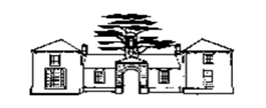 Patron: His Grace the Duke of NorthumberlandThe Tyne Rivers TrustTalk by Jenny DowdenThe Tyne River Trust is the only environmental charity which acts as a guardian, looking after the River Tyne.  The Tyne is thought now to be the best salmon and trout river in England.  The Trust works with people and communities to protect and enhance the river and its tributaries, so they are healthy and biodiverse.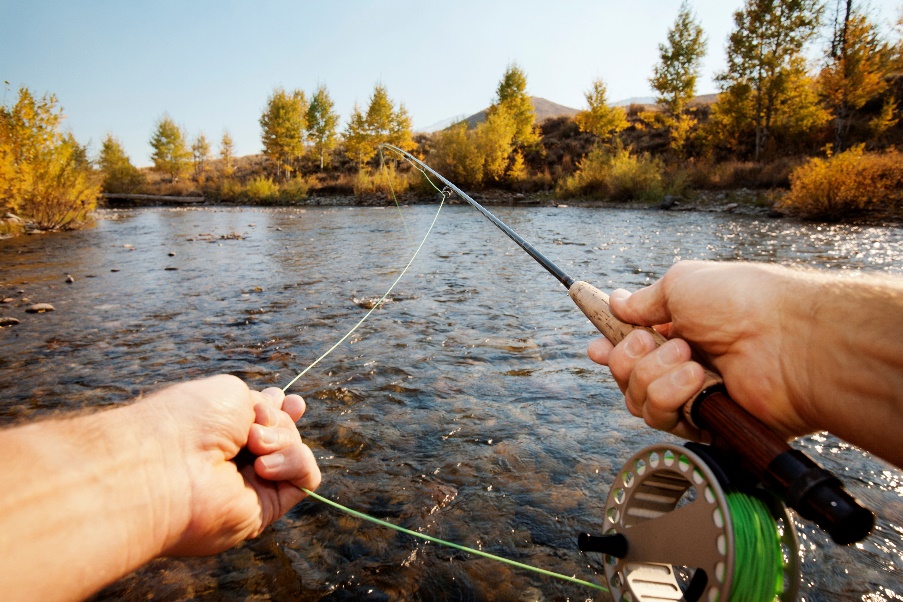 Wednesday 11th May 2022Northumberland College – Kirkley Hall CampusBlue Room 7pm – entry from 6.45pmFree to members 	£3 to non-membersNo booking necessary, for more information email: friendsofkirkleyhall200@btinternet.comFriends of Kirkley Hall Membership £6 per yearAll WelcomeFriends of Kirkley Hall, Northumberland College, Kirkley Hall Campus, Ponteland, Northumberland. NE20 0AQEmail: friendsofkirkleyhall200@btinternet.com	Website: www.friendsofkirkleyhall.orgRegistered Charity Number 1055903	Patron: His Grace the Duke of Northumberland